TRIXIE Welpen šampon Šampon pro šetrnou péči o jemnou kůži a srst štěňátek. Ideální pro první srst, s přírodními bylinnými extrakty. Návod: Šampon naneseme na zvlhčenou srst, dobře promneme a spláchneme vlažnou vodou.  Psa dobře vysušíme a chráníme před průvanem. Vyvarujte se kontaktu s očima.Veterinární přípravek. Uchovávejte mimo dohled a dosah dětí. Pouze pro zvířata.Složení: AQUA, SODIUM LAURETH SULFATE, COCAMIDOPROPYL HYDROXYSULTAINE, COCAMIDE MEA, SODIUM CHLORIDE, C12-15 ALKYL LACTATE, POLYSORBATE 20, GLYCOL DISTEARATE, TRISODIUM CITRATE DIHYDRATE, POLYQUATERNIUM-10, AESCULUS HIPPOCASTANUM EXTRACT, ARNICA MONTANA FLOWER EXTRACT, Parfum, SODIUM HYDROXIDE, RETINYL PALMITATE, TOCOPHERYL ACETATE, BIOTIN, INOSITOL, CALCIUM PANTOTHENATE, CI 18820, Mixture of METHYLCHLOROISOTHIAZOLINONE and METHYLISOTHIAZOLINONE (3:1), CI 42080Způsobuje vážné podráždění očí. Je-li nutná lékařská pomoc, mějte po ruce obal nebo štítek výrobku.  Po manipulaci důkladně omyjte ruce. PŘI ZASAŽENÍ OČÍ: Několik minut opatrně vyplachujte vodou. Vyjměte kontaktní čočky, jsou-li nasazeny a pokud je lze vyjmout snadno. Pokračujte ve vyplachování. Přetrvává-li podráždění očí: Vyhledejte lékařskou pomoc/ošetření.Varování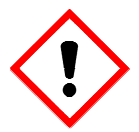 Obsahuje směs 5-chlor-2-methyl-4-isohiazolin-3-onu a 2-methyl-2H-isothiazol-3-onu. Může vyvolat alergickou reakci.Datum spotřeby, číslo šarže, výrobce: uvedeno na obaluObsah: 250 ml, 1000 mlSchváleno ÚSKVBL: 045-23/CDržitel rozhodnutí o schválení, dovozce a dodavatel: TRIXIE CZ, Ostopovická 888/8, 664 47 Střelice